V41 	AL TRIBUNALE ORDINARIO DI VERONA	Ricorso per acquistare un bene immobile in nome e per conto di un minoreI sottoscritti 	DATI ANAGRAFICI DEL PADRE	COGNOME E NOME DATA E LUOGO DI NASCITARESIDENZA(Città,Via/Piazza,n°civico,CAP)CODICE FISCALE NUMERO TELEFONICO/FAXEMAIL 	DATI ANAGRAFICI DELLA MADRE	COGNOME E NOME DATA E LUOGO DI NASCITARESIDENZA(Città,Via/Piazza,n°civico,CAP)CODICE FISCALE NUMERO TELEFONICO/FAXEMAILNel caso il ricorso sia proposto da solo uno dei genitori, specificarne il motivo. L'altro genitore: è defunto	è irreperibile	non è d'accordo	è decaduto dalla patria potestàIn quanto genitore/i esercente/i la potestà sul/i minore/i:COGNOME E NOME	DATA E LUOGO DI NASCITAPremesso cheche il/i minore/i ha ricevuto per donazione/successione ereditaria, dalla nascita ad oggi, somme di denaroche ad oggi il denaro accantonato e di cui dispone è pari ad €che si presenta una favorevole occasione per acquistare la piena proprietà del seguente immobile:INDIRIZZO COMPOSTO DA FOGLIO, MAPPALE SUBALTERNOZONA CENSIMENTO CATEGORIA, CLASSEPIANO (SE APPARTAMENTO) RENDITA CATASTALEPREZZOche è intenzione del/i sottoscritto/i utilizzare la somma di €	per far acquistare al/i minore/i la piena proprietà dell'immobile sopra descritto, dato che la suddetta somma non produce al momento attuale interessi bancari rilevantiche spese, imposte e tasse relative verranno integralmente pagate dal/i sottoscritto/iChiedel'autorizzazione ad acquistare: la piena proprietà l'usufrutto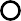 dell'immobile di cui in premessa, per un prezzo non superiore a quello indicato nell'allegata perizia estimativa, ossia di €ad intervenire all'atto di acquisto con espressa facoltà di:convenire tutti quei patti, clausole, o condizioni che si rendessero necessari ed opportunirendere e sottoscrivere qualsiasi dichiarazione richiesta dalle vigenti disposizioni, anche fiscali, e fare quant'altro si rendesse necessario ed opportunoCon efficacia immediata ex art. 741 c.p.c.AllegaFotocopia del documento d'identità del/i ricorrente/iAutocertificazione stato famigliaCertificato catastalePerizia giurata di stimaVerona, lì	/	/Firme  	